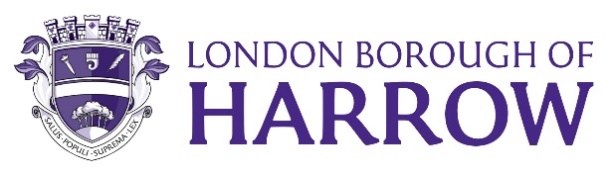 Cabinet – 19 December 2023 Reference from Governance, Audit, Risk Management and Standards (GARMS) Committee 29th November 2023105. Treasury Management Mid-Year Report 2023/24RESOLVED:  ThatThat the Mid Year Treasury Management position for 2023/24 be notedThe Treasury Management Mid-Year Report 2023/24 be referred to Cabinet for noting.Reason for Decision:  To promote effective financial management and comply with regulations issued under the Local Government Act 2003, the CIPFA Code of Practice on Treasury Management, and the CIPFA Prudential Code for Capital Finance, along with meeting the requirements of the Council’s Financial Regulations. To keep Members informed of Treasury Management activities and performance for 2023/24.For informationBackground Documents: Agenda for Governance, Audit, Risk Management and Standards Committee on Wednesday 29 November 2023, 6.30 pm – London Borough of HarrowContact Officer:Arun Birah Democratic and Electoral ServicesTel: 07928513442Arun.birah@harrow.gov.uk</AI3>